	http://dou10.caduk.ru/p54aa1.html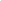 